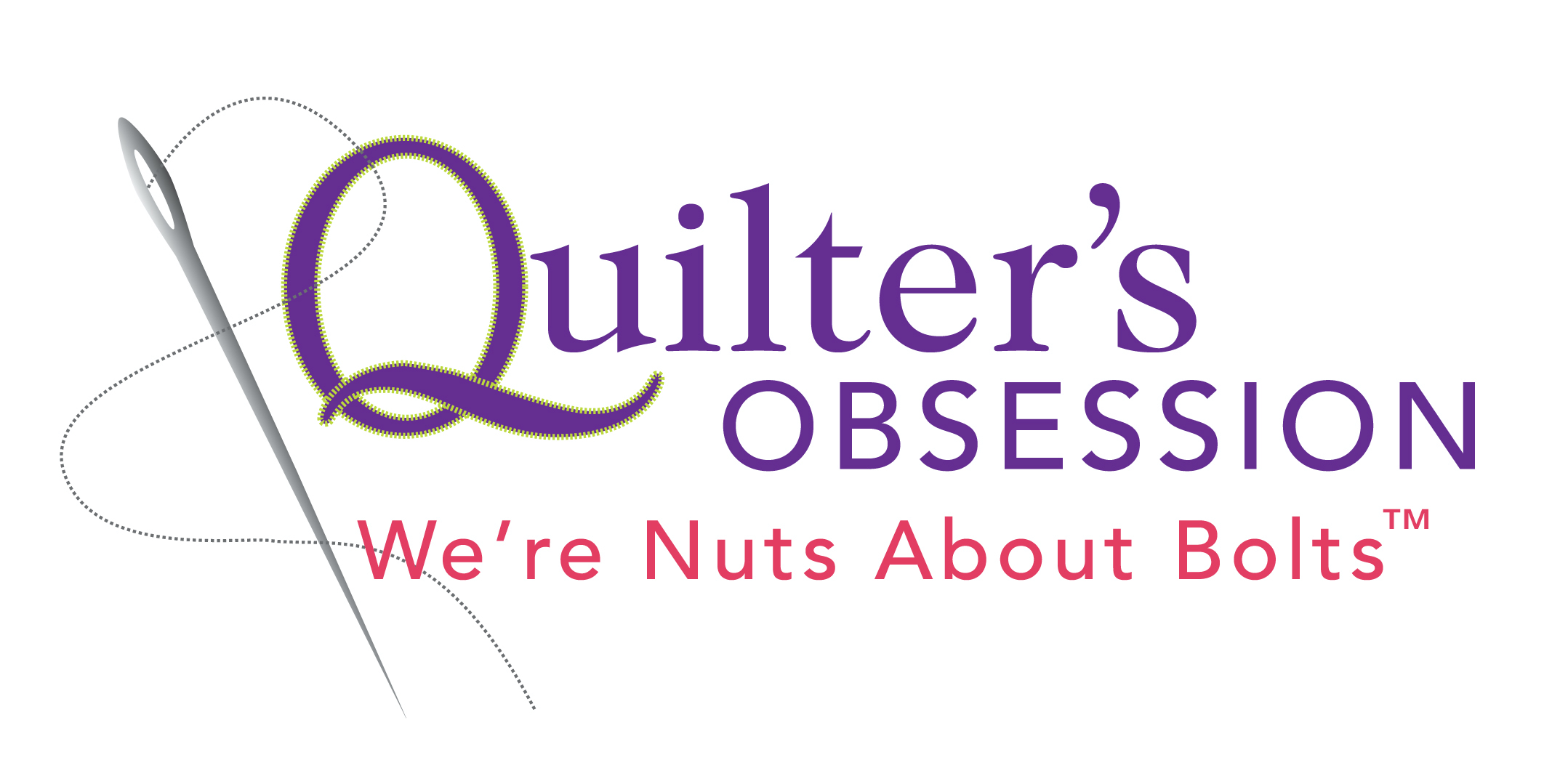 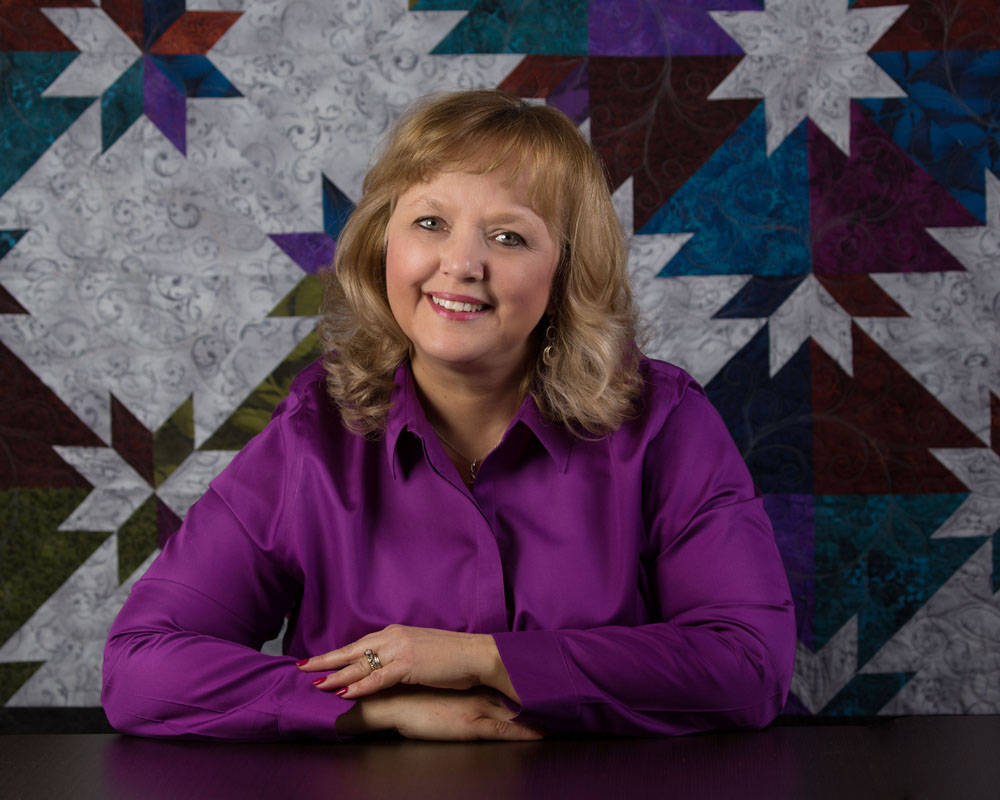 Hello, and welcome to my “Arabella Tuckerized” class! I will be teaching the “Arabella” pattern designed by Wing and A Prayer Designs.   Instead of using the designers’ suggested tools, you will be learning how to use various Studio 180 Design tools.   I will teach you how to ‘Tuckerize” which essentially means, ‘translate’ another designer’s instructions and use the Studio 180 design processes.You will need these Studio 180 Design tools:Required for class:Tucker Trimmer 1Wing Clipper 1Quilter’s Magic WandV-Block Optional / Strongly suggested but not required:Square squared (original) Corner PopFour Patch Square UpTucker Trimmer 3The tools listed as required, are used extensively throughout this pattern.  Those listed as optional are not used often but will improve the process if used.  If you choose not to use these, you can follow the designer’s instructions.The class is on demand, so you can watch at your own pace and convenience.  You can also rewatch segments as often times as you need.We have the pattern (sold individually), the kit (includes pattern), and a block of the month option all available on our website:  www.QuiltersObsession.com  search ‘Arabella”.If you have any questions, please email me at:  sales@QuiltersObsession.comThank you and enjoy your class! Debbie KalentyOwner of Quilter’s ObsessionStudio 180 Design Certified Instructor